ИГРЫ НА РАЗВИТИЕ ТАКТИЛЬНОГО ВОСПРИЯТИЯ У ДЕТЕЙСегодня хочу поделиться играми, которые я использую для развития тактильного восприятия у детей младшего дошкольного возраста. 😊
☘️"Поймай киску" 
Касаемся мягкой игрушкой (киской) разных частей тела ребенка, а ребенок с закрытыми глазами определяет, где киска. По аналогии для касания можно использовать другие предметы: колючего ежика и др.
☘️ "Чудесный мешочек"
В непрозрачный мешочек кладем предметы разной формы, величины, фактуры (игрушки, геометрические фигуры и тела, пластмассовые буквы и цифры и др.). Ребёнок на ощупь, не заглядывая в мешочек, должен найти нужный предмет.
☘️"Определи на ощупь"
В мешочке находятся парные предметы, различающиеся одним признаком (пуговицы большая и маленькая, линейки широкая и узкая, ленточка длинная и короткая и т. д.). Нужно на ощупь узнать предмет и назвать его признаки: длинный — короткий, толстый — тонкий, большой — маленький, узкий — широкий и т. д.
☘️"Платочек для куклы"
Ставим перед ребенком трех кукол в разных платочках (шелковом, шерстяном, вязаном). Ребёнок рассматривает и ощупывает все платочки. Затем платочки снимаем и складываем в мешочек. На ощупь ребёнок должен отыскать в мешочке нужный платочек для каждой куклы.
☘️" Узнай фигуру "
Раскладываем на столе геометрические фигуры, их пары кладём в мешочек. Показываем на любую фигурку, лежащую на столе и просим ребенка достать из мешочка такую же.
☘️" Угадай, что нарисовал (а)"
Рисуем ребёнку на спине ( буквы, цифры, геометрические фигуры и т. д), а он должен угадать, что вы нарисовали.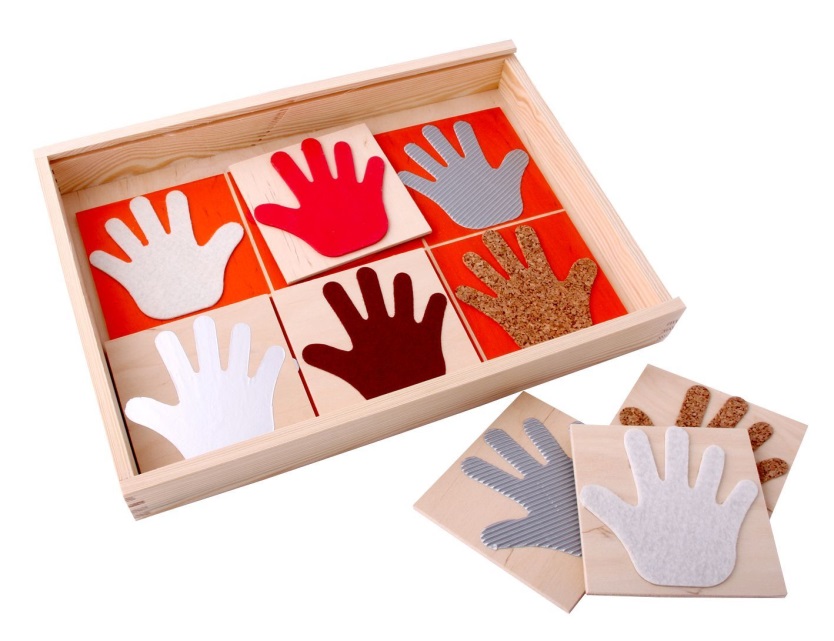 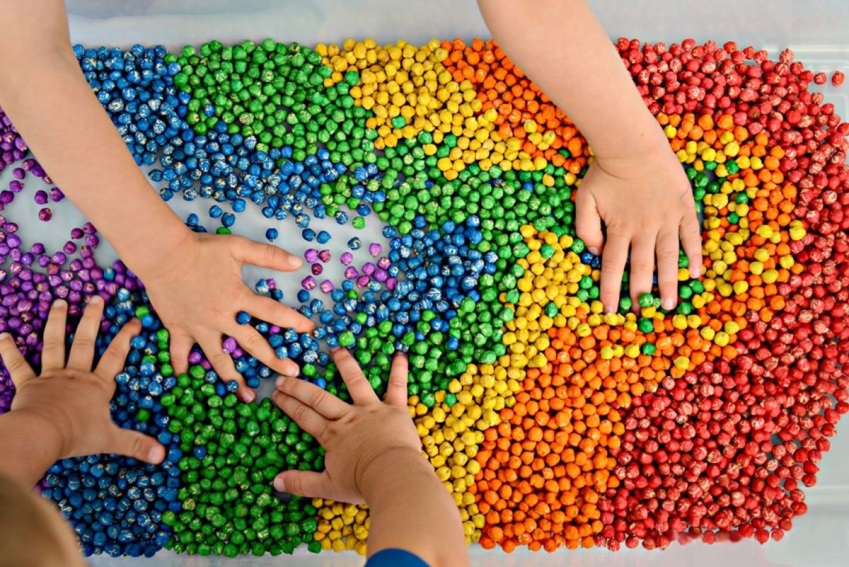 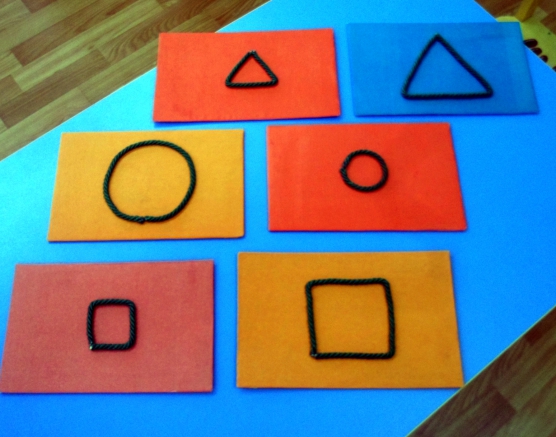 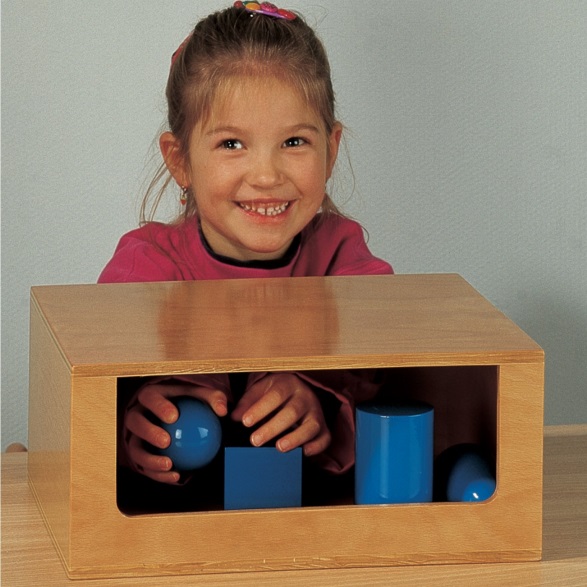 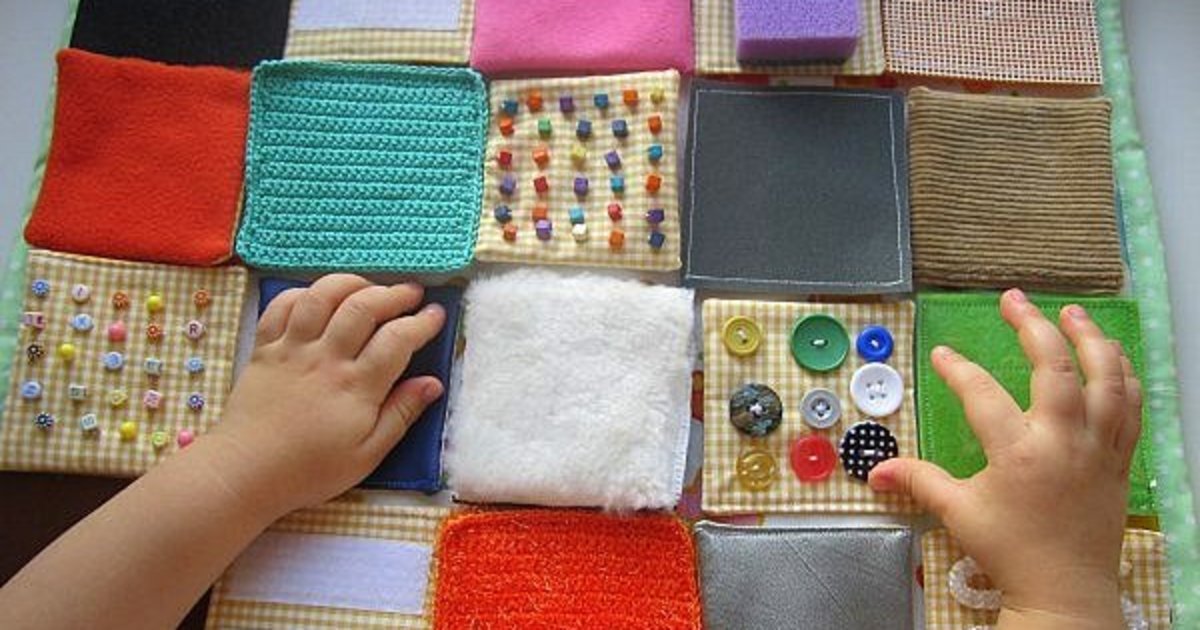 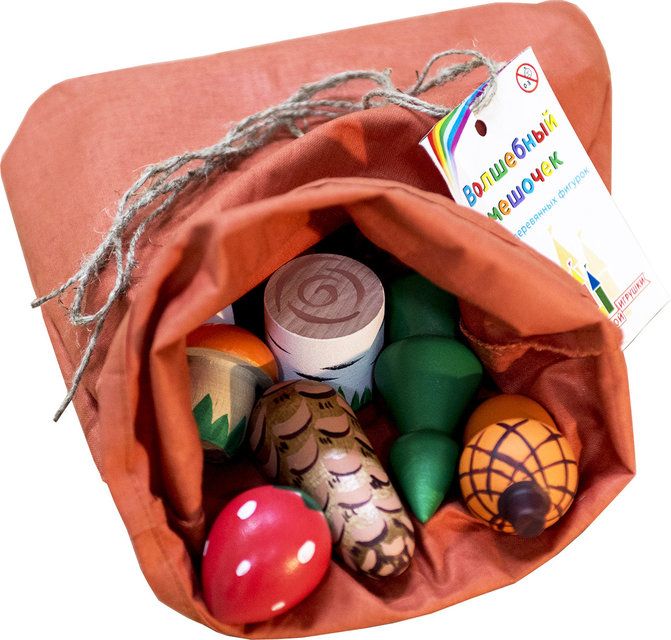 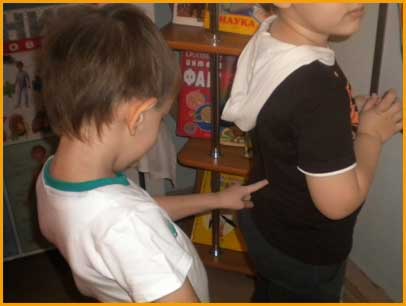 